The Feelings and Needs ExerciseSomething I recently saw/heard/experienced (positive or negative) was:  When this happened I felt (choose 2-3 feelings from the list below):I think I felt this way because I needed (choose 2-3 needs from the list below):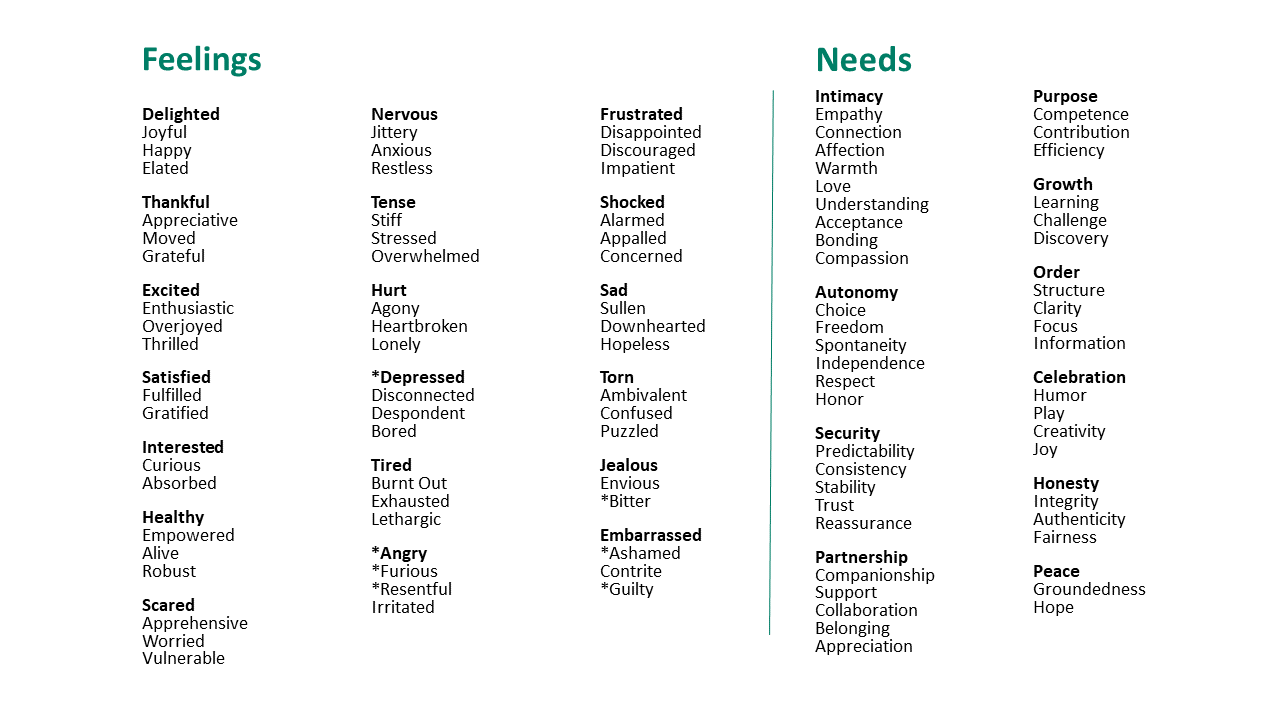 To meet the need(s) I just mentioned, I might be able to: The first steps toward doing that could be: If I did that I would feel (choose 1-3 feelings from the list above):I am ready to commit to: 